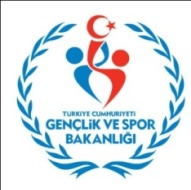 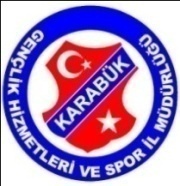 KARABÜKGENÇLİK HİZMETLERİ VE SPOR İL MÜDÜRLÜĞÜHAFTALIK SPOR FAALİYET PROGRAMIM.NoSAATSAATSAATYERFAALİYET 31 ARALIK  2016 CUMARTESİ31 ARALIK  2016 CUMARTESİ31 ARALIK  2016 CUMARTESİ31 ARALIK  2016 CUMARTESİ31 ARALIK  2016 CUMARTESİ31 ARALIK  2016 CUMARTESİ69.69.09.0009.00MÜZİK ODASIGİTAR EĞİTİMİ01 OCAK  2016 PAZAR01 OCAK  2016 PAZAR01 OCAK  2016 PAZAR01 OCAK  2016 PAZAR01 OCAK  2016 PAZAR01 OCAK  2016 PAZAR70.12.0012.00KAFETERYAKAFETERYAPROJE DÖNGÜSÜ EĞİTİMİ71.13.0013.00DERSLİK 4DERSLİK 4GİTAR EĞİTİMİ02 OCAK  2016 PAZARTESİ02 OCAK  2016 PAZARTESİ02 OCAK  2016 PAZARTESİ02 OCAK  2016 PAZARTESİ02 OCAK  2016 PAZARTESİ02 OCAK  2016 PAZARTESİ72.09.0009.0009.00ÇEVRE LİSELERECDADA MEKTUP TANITIMI74.15.0015.0015.00HALK OYUNU SALONUHALK OYUNLARI KURSU75.17.1517.1517.15MÜZİK ODASIBAĞLAMA EĞİTİMİ03 OCAK  2016 SALI03 OCAK  2016 SALI03 OCAK  2016 SALI03 OCAK  2016 SALI03 OCAK  2016 SALI03 OCAK  2016 SALI14.3014.3014.30KYK ASİYE HATUN KIZ YURDUDEĞERLER EĞİTİMİ76.15.0015.0015.00HALK OYUNU SALONUHALK OYUNLARI KURSU77.17.0017.0017.00DERSLİK 5NEY EĞİTİMİ78.17.1517.1517.15MÜZİK ODASIBAĞLAMA EĞİTİMİ04 OCAK 2016 ÇARŞAMBA04 OCAK 2016 ÇARŞAMBA04 OCAK 2016 ÇARŞAMBA04 OCAK 2016 ÇARŞAMBA04 OCAK 2016 ÇARŞAMBA04 OCAK 2016 ÇARŞAMBA79.15.0015.0015.00EV ZİYARETİGENÇLİK MERKEZLERİ ARASI YARIŞMALARIN TANITIMI80.17.0017.0017.00DERSLİK NEY EĞİTİMİ05 OCAK  2016 PERŞEMBE05 OCAK  2016 PERŞEMBE05 OCAK  2016 PERŞEMBE05 OCAK  2016 PERŞEMBE05 OCAK  2016 PERŞEMBE05 OCAK  2016 PERŞEMBE81.17.0017.0017.00DERSLİK 5NEY EĞİTİMİ06 OCAK 2016 CUMA06 OCAK 2016 CUMA06 OCAK 2016 CUMA06 OCAK 2016 CUMA06 OCAK 2016 CUMA06 OCAK 2016 CUMA82.14.3014.3014.30HAS ODADİNİ İLİMLER14.3014.3014.30ÇEVRE OKULLARGENÇLİK MERKEZLERİ ARASI YARIŞMALARIN TANITIMI83.17.0017.0017.00DERSLİK 5SOSYAL BİLİMLER ATÖLYESİ 